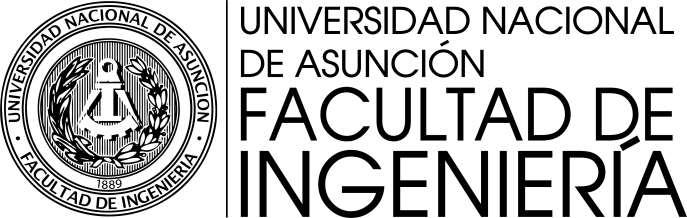 CARTA DE POSTULACIÓNSan Lorenzo, …… de	de 2022.SeñorProf. Dr. Ing. Rubén Alcides López Santacruz, DecanoFacultad de Ingeniería de la Universidad Nacional de AsunciónPresenteYo, ………………………………………………………………………………………, con residencia paraguaya, mayor de edad, con C.I. Nº	, me dirijo a usted, con el objetode presentar mi postulación para formar parte del banco de docentes elegibles para los cursos de Didáctica Universitaria, de la Facultad de Ingeniería de la Universidad Nacional de Asunción (FIUNA).Acepto, que en caso de ser elegible para el Banco de Docentes la Facultad de Ingeniería de la Universidad Nacional de Asunción (FIUNA), esto no establecerá orden de prelación ni obligación por parte de la Institución de contratar los servicios docentes, los cuales serán requeridos únicamente según necesidad o disponibilidad presupuestaria.He cumplido a cabalidad con todos los requisitos establecidos en el presente llamado realizado por vuestra Institución.Firma del Postulante